Урок обучения грамоте  в 1 классе.Тема Звуки [р], [рь].Буквы Р,р. Цели: совершенствовать навык чтения слогов и слов с изученными буквами; продолжать учить строить схемы; совершенствовать знания по пройденному материалу; формировать орфографическую зоркость; развивать логическое мышление, речь, обогащать словарный запас; воспитывать интерес к чтению, бережное отношение к природе, чувство патриотизма, гордости за свою Родину;
Тип урока: урок закрепления новых знаний и выработка умений.Оснащение урока: мультимедиа, презентация урока на материале детских фотографий из семейного архива ,карточки для дифференцированной работы, кроссворды, запись песни « С чего начинается Родина»  Я. Френкеля.Ход урока1.Организацион-ный момент.Громко прозвенел звонок- начинается урок Ставим ушки на макушки Глазки хорошо открыты.Слушаем, запоминаем,Ни минуты не теряем.Постановка цели урока.Мои друзья летом ходили в поход. А что такое поход? Поход – продвижение группы людей с одной местности на другую с какой-то целью.А вы хотите в поход? А какая у нас цель?Дети: Узнать, что-то новое, полюбоваться природой.Учитель: Я с удовольствием приглашаю вас в необычный поход – телевизионный. А так как он проходит на уроке чтения, то какую задачу перед собой поставим?Дети : находить предметы, в которых есть изученные звуки, строить схемы, читать слова.Учитель: цель у нас убедительная, тогда в путь. Стоп! Нам нужен руководитель  маршрута.  Наш город расположен на берегу реки… Медведицы.  Посмотрите, как красиво на нашей речке. -Что окружает речку? Дети: Деревья, кустарники, зелёная травка.. -Какую букву выберем  в проводники?Дети: Букву Р,р.-Что мы знаем о букве Р,рДети: буква Р,р обозначает 2звука_твёрдый и мягкий звонкий согласный.Сколько еще незнакомого для нас таит река и ее берега. Если подольше побудешь –  больше узнаешь.Слайд №1Слайд2Фонетическая разминкаВспоминаем как язычок ставим: плотно К НЕБУ  прижимаем ,с силой выдыхаем р-р-р-Ещё солнышко не взошло, а петушок прокричал: ку -ка-ре-ку!Мы проснулись, потянулись, растёрли щёчки, мочки ушек и слышим Ставни скрипят : скр-р-р-рКони храпят:  хр-р-р-рВороны кричат: кар-р-р-рСобаки рычат: р-р-р-рСлайд3Чистоговорка(дифференцированная работа)Встали с постели и делаем зарядку.Ра-ра-ра - проснулась детвора.Ар-ар-ар – в комнате пищит комар.Ро-ро-ро - мы возьмем с собой ведро?Арь-арь-арь – мы берем с собой фонарь.Слайд4СкороговоркаВзбодрим себяЯ слышала,что…:На горе Арарат зреет крупный виноград._ Прочитаем с выделение горы и названия ее.-Прочитаем с выделением действия.Прочитаем с выделением предмета.Прочитаем с выделением признакаПрочитаем как будто катаемся на карусели.Слайд5Развитие внимания ,орфографии-ческой зоркостиВсё готово. Мы в пути (ученик рассказывает стихотворение)Отправляемся в поход.Вот проходим огород.Видим много овощей:Вот капуста, лук для щей.Тут петрушка, редис, укроп.Перец, помидор, горохА картофель разве плох?Слайд6Работа с кроссвордомРабота со схемой словаКак вы думаете, необходимо взять овощи с собой?Давайте заполним кроссворд и этим самым возьмём овощи с собой.-Проверяем 3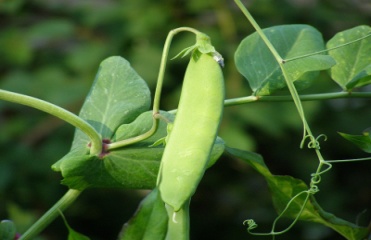 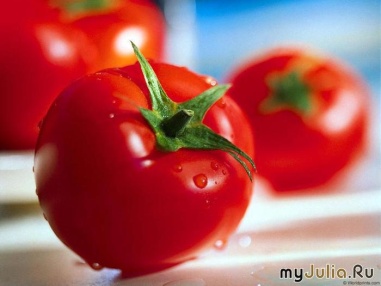 4        1       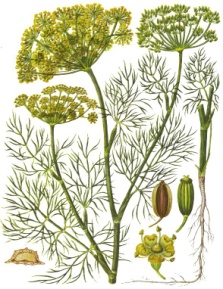 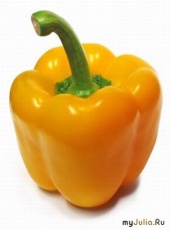 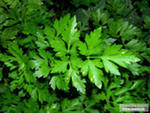 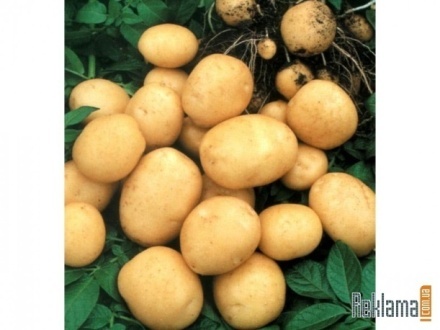 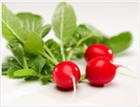 - Какое слово у нас получилось вертикально? Как вы понимаете это слово?Почему так хочется отдохнуть на природе?Что таит в себе это слово, давайте построим схему ?- Считаем сколько звуков слове? 7 На доске и в тетрадях работают дети.(природа)Поставьте    ударение, выдели безударный гласный в слове, разделите на слоги.Слайд 7Слайд8Работа над предложением Отравляемся в ближний лесок. (Стихотворение читает ребёнок)Побежим мы на полянуПрошуршать  листвой багряной.Посмотреть как муравьишки там устроили домишки.Давайте составим предложение про муравьёв по схеме. Сколько слов в предложении.В каких словах есть звуки [р,р]Слайд9Работа по развитию речиРебята приглашают нас на свои любимые места. - Расскажите ,где вы были, что вам понравилось.-Лиза,а почему ты такая грустная?-А везде мусор валяется.Слай-ды10,11,12Экологическая минуткаУченик:Видно здесь до нас сидели, Что-то пили, что-то ели, Жгли костер, бумагу жгли,насорили и ушли.-Как вы считаете, люди правы? Что будет если не убирать мусор? Давайте уберем мусор!Слайд13Фонетическая физминуткаРа-ра-ра- мусор уберём с утра!Ро-ро-ро- где для мусора ведро?Ри-ри-ри – как убрали, посмотри!Слайд14Фонетическая работаКак жарко стало во время работы!. И нас ждет загадка:  -Летом бежит, зимой спит.Весна настала – опять побежала.(Река) Здесь нас ждут ребята- Женя и Настя.- Чем вам нравится речка? - Мы хотим купаться с вами! (Настя проводит физминутку)Дети плавал,нырялиВ чистой,тёпленькой воде.То нырнут,то вынырнут,То погреются в песке.Здорово!- Давайте зашифруем слово рекаСколько звуков, слогов? Куда падает ударение?Какой гласный звук в опасном положении?[э]Почему?(он безударный)Небольшая у нас река, поэтому мы её называем как?Речка_А теперь как звучит [э]? Уверенно, четко.Наша речка сейчас мелководная, но раньше по ней ходили суда, т.е. корабли, баржи, как в стихотворении на стр.66Слайд15Слайд16Работа в учебнике.(фронтальная работа)-Назовите слова со звуком[р,рь].- речка, парус, быстрая.  2 Прочитайте стихотворение второе.Как зовут девочку?( Марина) -Где прячется звук [рь]? В словах мандарины, Марина.- Какое слово содержит звук[р]?Слайд16Игра « Добавь до слова»Отправляемся дальше. Но перед нами ручеек. Чтобы перебраться через него, надо построить мостик                                                                         ро                                                                                    руК                                                                        ры                                                                          ра 1 группа читает слоги, а вторая добавляет до словаКруг, крыша, крот, красота.Слайд17Дифференцированная работа по карточкам.ФизминуткаИ вот зашли в лес .Помним, что это хозяин, а мы гости.Кого мы можем увидеть в лесу? Возьмите карточки ,прочитайте слова, вы  это узнаете.- Так какие животные живут у нас в лесу? - Что растет в лесу?- В каких словах есть звук[р,рь]- Давайте поиграем с малышами ( проводит ученик)Раз – присядка.Два – прыжок.Это заячья зарядка.А лисята как проснуться,Любят долго потянуться,Обязательно зевнуть,Ну и хвостиком вильнуть.А волчата спинку выгнутьИ легонечко подпрыгнуть.Ну а мишка косолапый,Широко расставив лапы:То одну, то обе вместе,Долго топчется на месте.А кому зарядки мало – Начинаем все сначала!Слайд18Слайд19Работа по развитию речи.1.Как ведем себя в гостях, вспомним , не будем нарушать эти правила и в лесу.  Какое чувство возникло у вас .(Радость, волнение )Вы вспомнили те места, которые вызывают у вас эти чувства?А как вы думаете, какое место самое родное, близкое?(то место, где живешь со своей семьёй)Как оно называется?3.То место, где родился, растёшь, где твои друзья, твоя семья – это Родина. 4.Чтение стихотворения « Что мы Родиной зовём»Что мы Родиной зовём?Край, где мы с тобой растём, И бёрезки, вдоль которыхРядом с мамой мы идем.Что мы Родиной зовём?Солнце в небе  голубом.И душистый, золотистыйХлеб за праздничным столом.Что мы Родиной зовём?Дом ,где мы с тобой живём,И скворцов весенних песниЗа распахнутым окном.- Какие слова встретились в стихотворении со звуком [р,рь]-Берёзка, скворцы- символ Родины.- С чего начинается Родина?- Какие испытания перенёс советский народ?- Ребята, где вы побывали со своими родственниками?- Это памятники поставлены в тех местах, где особенно жестокие бои былиОбобщение полученных знанийТак  что  такое  Родина?Родина – моя семья, мои друзья, моя родня, мой город, мои друзья, моя школа, моя страна. Как мы должны относится к своей стране? Даже маленький человек может приносить пользу своим трудом, соблюдением порядка на природе, в общественных местах, беречь то, что уже имеем- не портить, не ломать, а сохранять. 5.Ребята ,это наша маленькая Родина. Таких мест как наш город нет, но много других по своему красивых- больших и маленьких, городов и сел, деревень. И все это наша большая страна _-  Россия.Посмотрите, какая она большая, а наша Волгоградская область маленькая  по сравнению с величиной страны.Стихотворение «Родина одна» М.Пляцковского читает ученикНа свете много разных стран,Но есть одна страна;О т белых льдов до тёплых рекРаскинулась она!На свете много разных стран, Но есть одна страна -Её мы Родиной зовёмА Родина – одна.6.Чтение на слайде: Россия – Родина моя.Какой главный город нашей страны?Москва- это Красная площадь,Москва- это башни Кремля!Москва – это сердце России,Которое любит тебя!Слайд20Слайд21Слайд 22-28Слайд28-29песня « С чего начинается Родина»Слайд30Слайд31-34Итог.Солнышко уже садиться,Не пора ли возвратиться?Хорошо мы погуляли!Что-то новое узнали?- Как вы считаете, хороший проводник у нас был?С какими важными словами он вас познакомил?А вы участвовали в переписи населения? Значит, России вы  нужны, так и Россия нужна каждому из нас. На уроке ,ребята, молодцы все. ..